Seriile 9 și 10 Mărișel jud. Cluj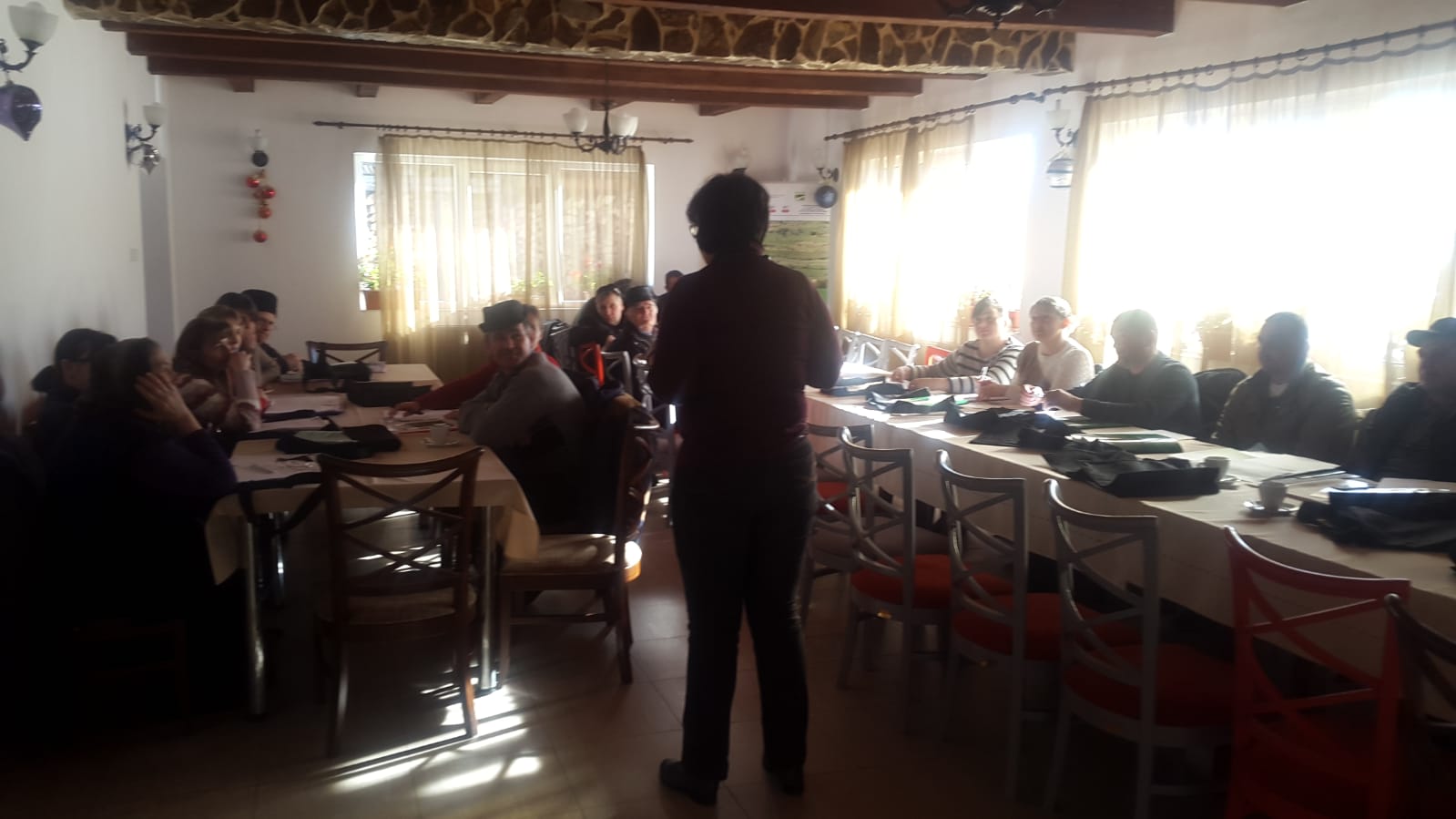 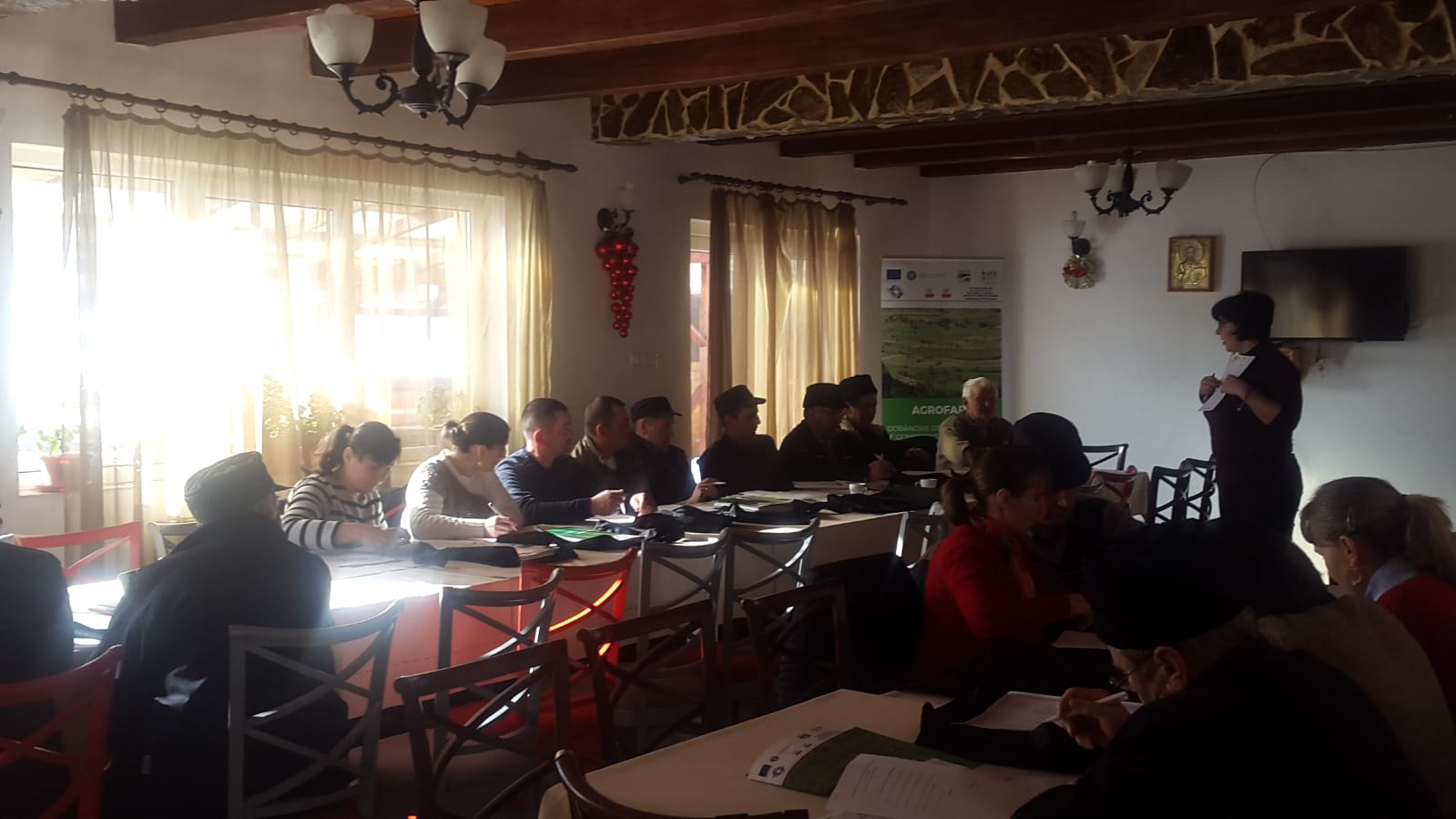 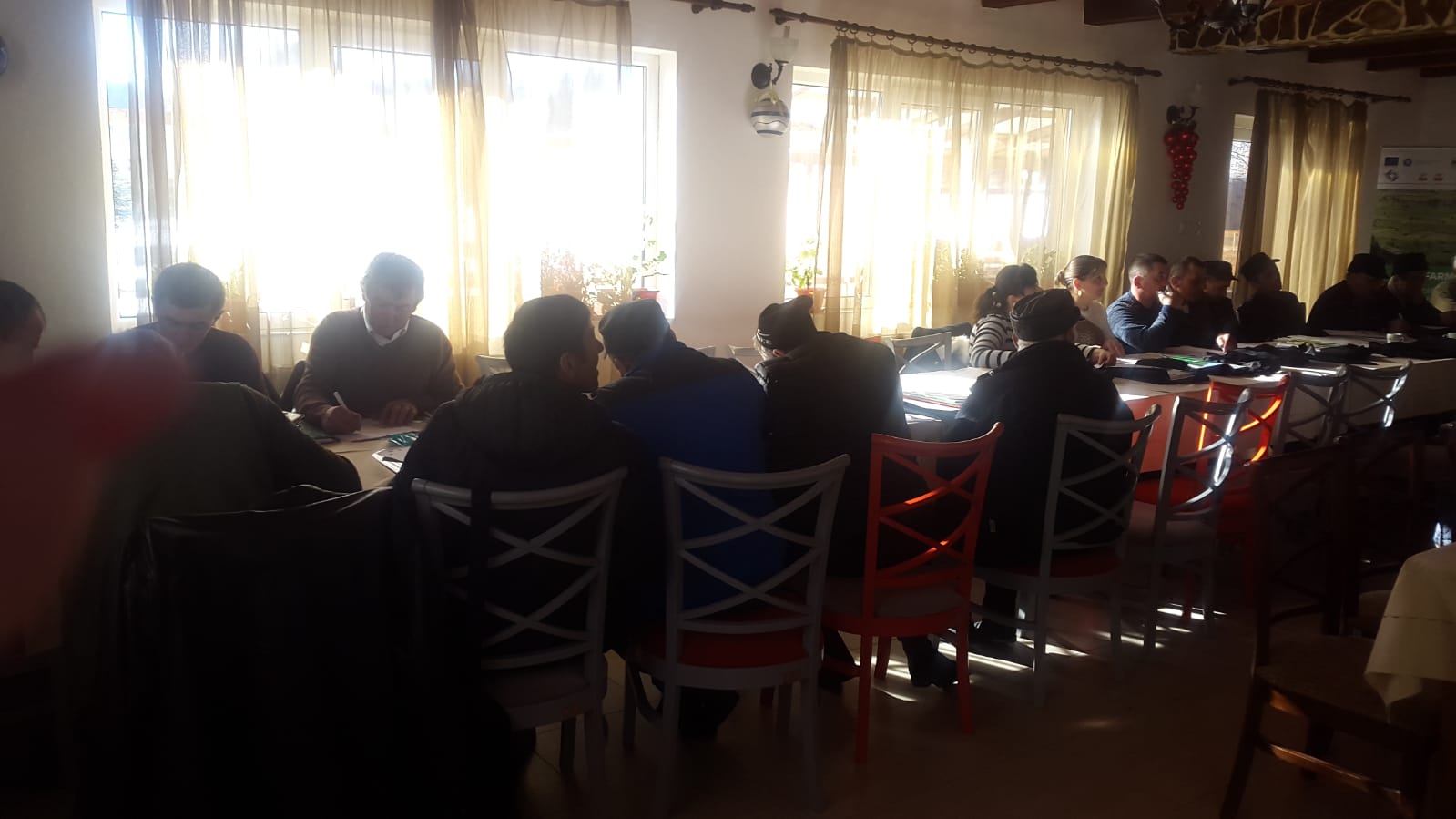 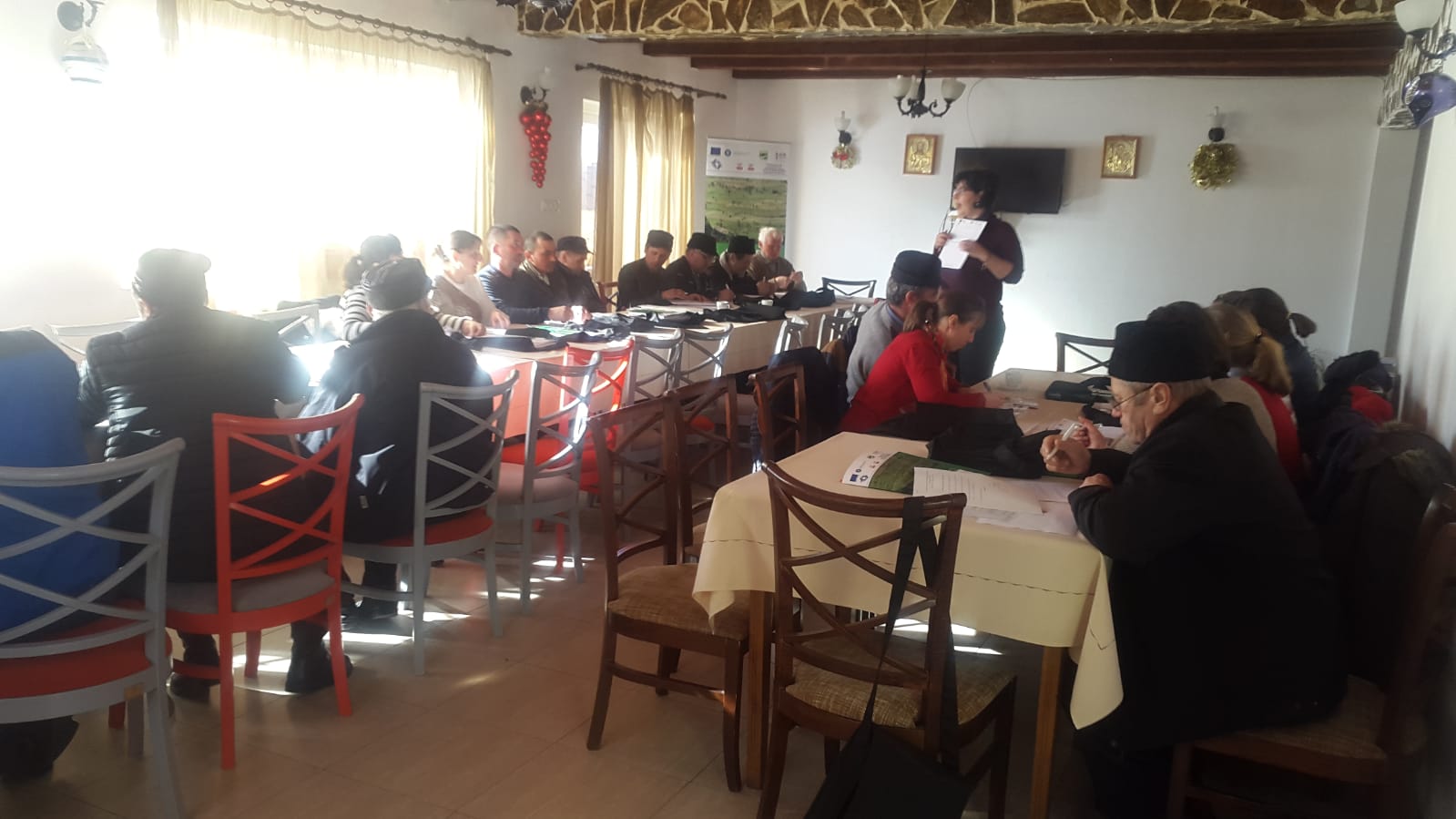 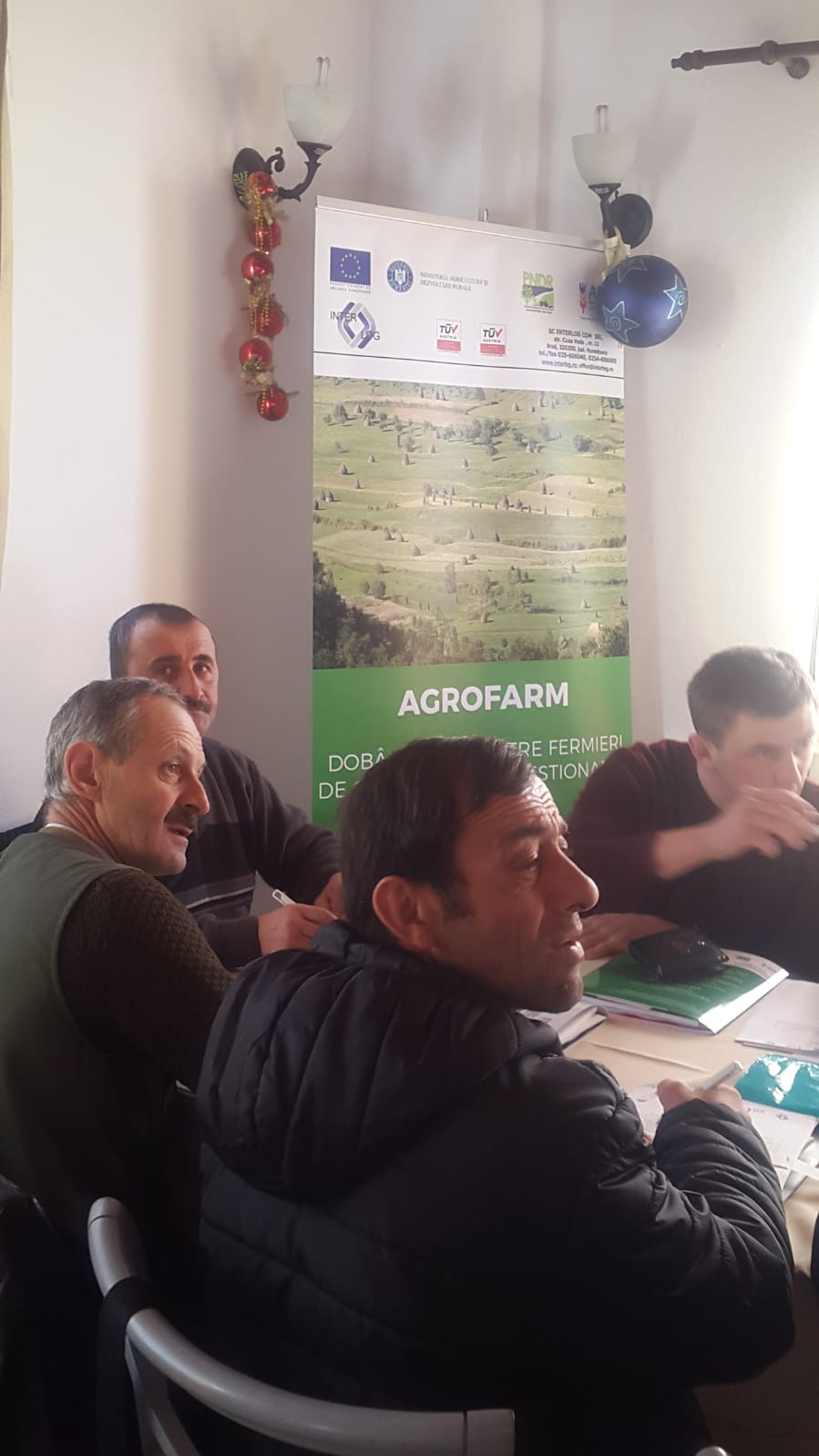 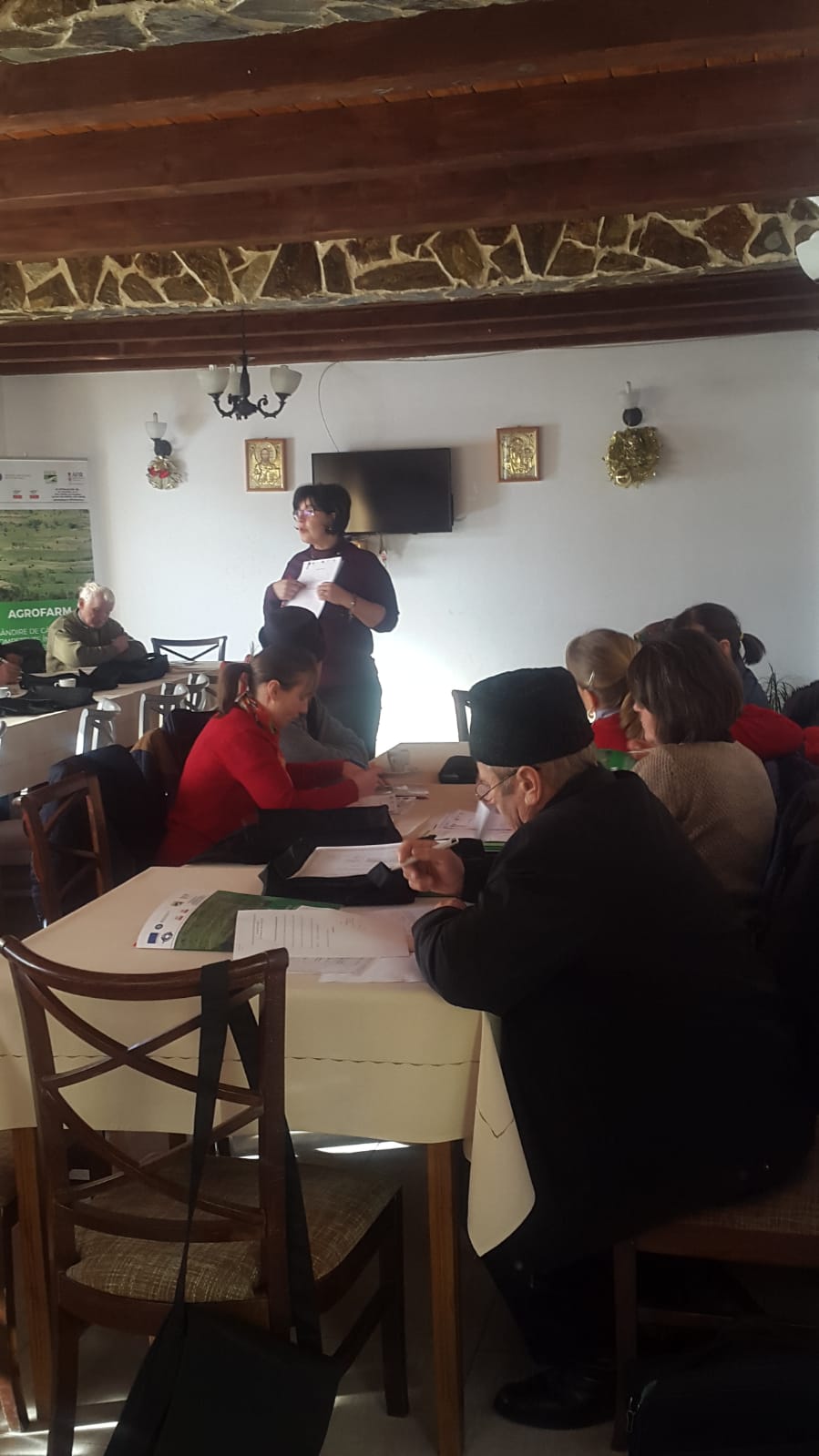 